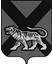 ТЕРРИТОРИАЛЬНАЯ ИЗБИРАТЕЛЬНАЯ КОМИССИЯ ПАРТИЗАНСКОГО РАЙОНАРЕШЕНИЕ с. Владимиро-АлександровскоеО назначении   Галины Ивановны Миненко членом участковой комиссии избирательного участка № 2309  с правом решающего голоса из резерва составов участковых комиссий Приморского краяРассмотрев кандидатуры, зачисленные  в резерв  составов участковых комиссий Приморского края  избирательного участка № 2309,   в соответствии со  статьями 17,31 Избирательного кодекса Приморского края  территориальная избирательная комиссия Партизанского района РЕШИЛА: 1.Назначить членом  участковой комиссии избирательного  участка         № 2309  с правом решающего голоса взамен выбывшего2. Направить настоящее решение в участковую комиссию  избирательного  участка  № 2309, Г. И. Миненко.09.06.2016                            № 22/7   Миненко Галину Ивановну28.03.1952  года рождения;    рабочий; МКОУ ООШ  с. Перетино; кандидатура предложена собранием избирателей по месту работы.Председатель комиссии                                                       Ж.А. Запорощенко    Секретарь комиссии                                                            Т.И. Мамонова   